ภาพการประชาสัมพันธ์ผลการดำเนินการด้านการส่งเสริมคุณธรรมจริยธรรม ปีงบประมาณ พ.ศ. 2562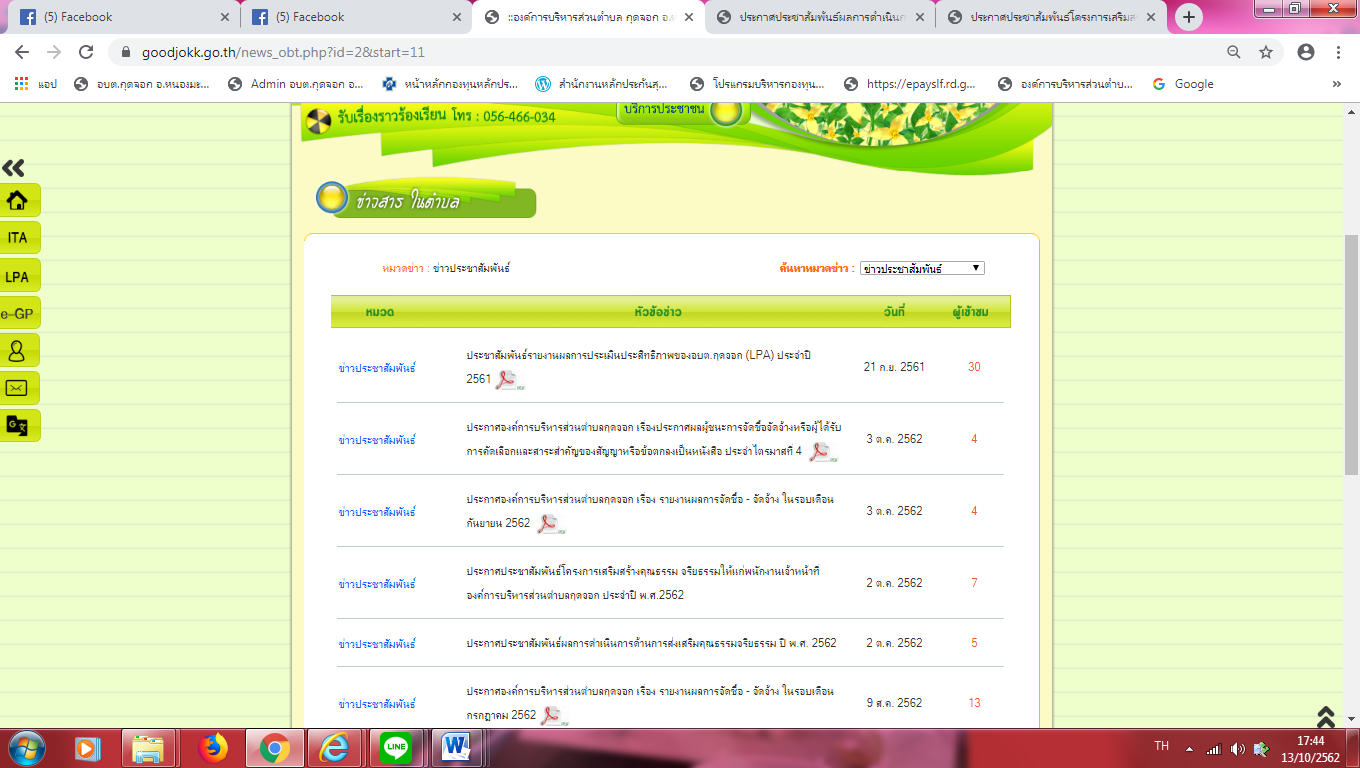 